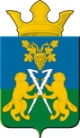 ДУМАНицинского сельского поселенияСлободо – Туринского  муниципального  районачетвёртого созываРЕШЕНИЕ  от  22 апреля  2019 года                                                               № 134- НПА    с.Ницинское.	Об исполнении  бюджета  Ницинского сельского поселения                                         за I квартал 2019 года             На основании  статьи 157 и 264.4 Бюджетного кодекса РФ, статьи 9 Положения  о бюджетном процессе в Ницинском сельском поселении, утверждённого решением Думы Ницинского сельского поселения от 27.09.2011г № 147 (с изменением от 30. 12.2013г. №17), Устава Ницинского сельского  поселения, Дума Ницинского сельского поселения РЕШИЛА:Принять к сведению отчёт об исполнении бюджета Ницинскогосельского поселения за 1 квартал 2019 года»-  по доходам   в   сумме  –  7 494,8 тыс. руб.; – 22,23 % годового плана (Приложение № 1)- по расходам в сумме – 5 496,0 тыс. руб.;–16,3 % годового плана(Приложение № 2,3)                   - расходов на обслуживание муниципального долга нет;      - исполнение обязательств согласно Программы муниципальных гарантий–1 158,0 тыс. рублей. (Приложение №4).     2.   Контроль за исполнением   данного решения возложить на комиссию по  экономической политике  и муниципальной собственности (председатель комиссии  Полякова М.А.).Председатель Думы                                              Глава  Ницинского                                 Ницинского сельского поселения                       сельского поселения ____________ Л.Д. Хомченко                             __________ Т.А. Кузеванова                            